NOTAS AL EXPEDIENTE DE LIQUIDACIÓN DEL PRESUPUESTOEl presente modelo de expediente de Liquidación del Presupuesto es orientativo y con él se pretende prestar apoyo a las Entidades Locales de la provincia. Se  deberá revisar y en su caso adaptar a las circunstancias de cada Entidad.En el ejercicio 2023 se encuentran suspendidas las Reglas Fiscales (Estabilidad Presupuestaria, Regla de Gasto y Límite de Deuda).La suspensión de las reglas fiscales, sin embargo, no implica la suspensión de la aplicación de la Ley Orgánica 2/2012, de 27 de abril, de Estabilidad Presupuestaria y Sostenibilidad Financiera, del Texto Refundido de la Ley Reguladora de las Haciendas Locales, aprobado por el Real Decreto Legislativo 2/2004, de 5 de marzo ni del resto de la normativa hacendística, todas continúan en vigor.Además del expediente clásico, se incluye el informe de evaluación de la Estabilidad Presupuestaria en términos de capacidad o necesidad de financiación conforme al SEC-10, Nivel de Endeudamiento y, respecto de la Regla de Gasto, la variación del Gasto Computable en el ejercicio 2023 respecto al 2022.Se recuerda que una vez cumplimentado el modelo  de expediente y antes de proceder a su impresión, se deben eliminar las notas sombreadas en gris, así como suprimir el logotipo de la DiputaciónAYUNTAMIENTO DE__________________________(PALENCIA)LIQUIDACIÓN DEL PRESUPUESTOAYUNTAMIENTO DE__________________________(PALENCIA)INFORME DEL/LA  SECRETARIO/A-INTERVENTOR/A o EL/LA INTERVENTOR/AD./Dª. ______________________________ Secretario/a-Interventora o Interventor/a del Ayuntamiento de ____________________________, en cumplimiento de lo previsto en el artículo 191.3 del Real Decreto Legislativo 2/2004, de 5 de marzo, por el que se aprueba el Texto Refundido de la Ley Reguladora de las Haciendas Locales, en concordancia con el artículo 90.1 del Real Decreto 500/1990, de 20 de abril, por el que se desarrolla el Capítulo I del Título VI de la Ley 39/1988, de 28 de diciembre, Reguladora de las Haciendas Locales, en materia de presupuestos, y de conformidad con el artículo 214 del citado Texto Refundido, se emite el siguienteINFORMEPRIMERO. La legislación aplicable viene esencialmente establecida en:Artículos  193 bis del Real Decreto Legislativo 2/2004, de 5 de marzo, por el que se aprueba el Texto Refundido de la Ley Reguladora de las Haciendas Locales (TRLRHL).Artículos  105 del Real Decreto 500/1990, del 20 de abril (RD 500/1990).Ley Orgánica 2/2012, de 27 de abril, de Estabilidad Presupuestaria y Sostenibilidad Financiera (LOEPSF).Real Decreto 1463/2007, de 2 de noviembre, por el que se aprueba el reglamento de desarrollo de la Ley 18/2001, de 12 de diciembre, de Estabilidad Presupuestaria, en su aplicación a las entidades locales (RLEP).Instrucción de contabilidad para la administración local, modelo normal, aprobada por orden HAP/1781/2013, de 20 de septiembre. (La ICAL normal es la que aplica la gran mayoría de la Entidades locales de la provincia. De no ser así , indicar la ICAL de aplicación y hacer adaptaciones que sean precisas) SEGUNDO. El presupuesto de cada ejercicio se liquidará en cuanto a la recaudación de derechos y al pago de obligaciones el 31 de diciembre del año natural correspondiente, quedando a cargo de la Tesorería local los ingresos y pagos pendientes, según sus respectivas contracciones.  (artículos.191.1 del TRLRHL y 89.1 del Real Decreto 500/1990). 	Las obligaciones reconocidas y liquidadas no satisfechas el último día del ejercicio, los derechos pendientes de cobro y los fondos líquidos a 31 de diciembre configurarán el remanente de tesorería de la entidad local. La cuantificación del remanente de tesorería deberá realizarse teniendo en cuenta los posibles ingresos   afectados  y  minorando de acuerdo con lo que reglamentariamente se establezca los derechos pendientes de cobro que se consideren de difícil o imposible recaudación (articulo. 191.2 TRLRHL).	El cierre y liquidación del Presupuesto de los Organismos Autónomos dependientes de la Entidad  local se ajustará a lo previsto en el artículo 192 TRLRHL.	La confección de los estados demostrativos de la liquidación del Presupuesto deberá realizarse antes del día primero de marzo del ejercicio siguiente  (artículos 191.3 del TRLRHL y 89.2 del Real Decreto 500/1990).	Órgano competente: Corresponderá al Presidente de la Entidad local, previo informe de la Intervención, la aprobación de la liquidación del Presupuesto de la Entidad local y de las liquidaciones de los Presupuestos de los Organismos autónomos de ella dependientes (artículos 191.3 y 193.2  TRLRHL y 90.1 RD 500/90) 	Dación de cuenta: De la liquidación de cada uno de los Presupuestos citados, una vez efectuada su aprobación, se dará cuenta al Pleno en la primera sesión que celebre (artículos 193.4 LRHL y 90.2 del RD500/1990).	Remisión a otras Administraciones: Las Entidades locales remitirán copia de la liquidación de sus Presupuestos, antes de finalizar el mes de marzo del ejercicio siguiente al que corresponda, a la Comunidad Autónoma y al Centro o Dependencia del Ministerio de Economía y Hacienda que éste determine (artículos 193.5 TRLRHL y 91 del RD 500/90). (El Artículo 36 de la Ley 2/2011,de 4 de marzo, de Economía Sostenible, señala, en su apartado 1, que si se incumple la obligación de remitir al Ministerio de Hacienda y Administraciones Públicas toda la información relativa a la liquidación de sus respectivos presupuestos de cada ejercicio, la Secretaría General de Coordinación Autonómica y Local, procederá a retener a partir del mes de junio del ejercicio siguiente al que corresponda aquella liquidación, y hasta que se produzca la regularización de la citada remisión, así como la de las liquidaciones de los ejercicios a los que resulta de aplicación la presente norma, el importe de las entregas a cuenta y, en su caso, anticipos y liquidaciones definitivas de la participación en los tributos del Estado que les corresponda) TERCERO. Evaluación de la Estabilidad Presupuestaria, Nivel de Deuda y Regla de Gasto.Es preciso recordar que la Comisión Europea decidió aplicar la cláusula general de salvaguarda del Pacto de Estabilidad y Crecimiento en 2020 (prorrogada para el ejercicio 2021 y 2022), considerando que se daban las condiciones para mantenerla en vigor también para el año 2023, por lo que el Consejo de Ministros del pasado 26 de julio acordó el mantenimiento de la suspensión de las reglas fiscales para el expresado 2023.	No obstante, la suspensión de las reglas fiscales no implica la suspensión de la aplicación de la LOEPSF, del TRLRHL, ni del resto de la normativa hacendística. En consecuencia. las Entidades Locales deberán someter la elaboración, aprobación y ejecución de los Presupuestos y demás actuaciones que afecten a los gastos o ingresos al principio de Estabilidad Presupuestaria, coherente con la normativa europea, entendido éste como la situación de equilibrio o superávit estructural (artículos 3 y 11 de la LOEPSF).A este respecto la Intervención Local elevará al Pleno un informe sobre el cumplimiento del objetivo de estabilidad de la propia Entidad Local y de sus organismos y entidades dependientes. Este informe se emitirá con carácter independiente y se incorporará a los previstos en los artículos 191.3 TRLRHL (art. 16.2 RLEP. Sobre estas bases, se efectúa informe independiente de evaluación de la Estabilidad Presupuestaria en términos de capacidad o necesidad de financiación conforme al SEC-10, Nivel de Endeudamiento y, respecto a la Regla de Gasto, la variación del Gasto Computable en el ejercicio 2023 respecto al 2022. De este informe se deberá dar cuenta a Pleno de la Corporación. CUARTO.  El Estado de  del Presupuesto estará compuesta por:Liquidación del presupuesto de gastos.Liquidación del presupuesto de ingresosResultado presupuestario.	Conforme al artículo 93 RD 500/1990:	1.- La liquidación del presupuesto pondrá de manifiesto:	a. Respecto del presupuesto de gastos, y para cada partida presupuestaria, los créditos iniciales, sus modificaciones y los créditos definitivos, los gastos autorizados y comprometidos, las obligaciones reconocidas, los pagos ordenados y los pagos realizados.	b. Respecto del presupuesto de ingresos, y para cada concepto, las previsiones iniciales, sus modificaciones y las previsiones definitivas los derechos reconocidos y anulados así como los recaudados netos.	 2.- Como consecuencia de la liquidación del presupuesto deberán determinarse:	a. Los derechos pendientes de cobro y las obligaciones pendientes de pago  a 31 de diciembre.El resultado presupuestario del ejercicio.Los remanentes de crédito.El remanente de tesorería.	En caso de liquidación del presupuesto con remanente de tesorería negativo, el Pleno de la corporación o el órgano competente del organismo autónomo, según corresponda, deberán proceder, en la primera sesión que celebren, a adoptar alguna de las medidas que se contemplan en el artículo 193 TRLRHL.QUINTO. Examinada la documentación relativa a la Liquidación del Presupuesto correspondiente al ejercicio de xxxxx, se comprueba que: 1º.- Los estados que integran la Liquidación del Presupuesto, se ajustan a la estructura prevista en modelos que se establecen en la  Tercera parte del Plan General de Contabilidad Pública adaptado a la Administración local anexo a la Instrucción aprobada por orden HAP/1781/2013, de 20 de septiembre.2º.- En dicha Liquidación se pone de manifiesto la información exigida por el artículo 93 del R.D. 500/1990.	3º.- Contrastados los datos que obran en  a mi cargo, con los que presenta  del Presupuesto, se desprende que la citada Liquidación recoge la información incorporada al sistema –SICAL-Normal- con incidencia en dicho estado contable.	4º.- Los datos y magnitudes más significativos de la Liquidación del Presupuesto del Ayuntamiento correspondiente al ejercicio económico de  20 xxxxx son:	a) La  liquidación del Presupuesto de Gastos del ejercicio ofrece el siguiente resumen: 	(En Sicalwin esta información se obtiene desde: Salidas por impresora//Cuentas anuales// Estado de liquidación//Estado de Liquidación del Presupuesto-Gastos)	b) La liquidación del Presupuesto de Ingresos del ejercicio ofrece el siguiente resumen:(En Sicalwin esta información se obtiene desde: Salidas por impresora//Cuentas anuales// Estado de liquidación//Estado de Liquidación del Presupuesto-Ingresos)	c) El Resultado Presupuestario obtenido de la Liquidación es:(En Sicalwin esta información se obtiene desde: Operaciones de Fin de Ejercicio//Procesos de cierre//pestaña superior Consultas Resultados de Cierre// botón izquierdo Resultado presupuestario)	d) El Remanente de Tesorería obtenido de la Liquidación es:(En Sicalwin esta información se obtiene desde: Operaciones de Fin de Ejercicio//Procesos de cierre//pestaña superior Consultas Resultados de Cierre// botón izquierdo Remanente Líquido de Tesorería)Dudoso cobro en los deudores pendientes de cobro.	El art. 191.2 TRLRHL, el 103 RD 500/1990, así como la parte tercera de la ICMN (Cuentas Anuales, punto 24.6 de la Memoria) establecen que el Remanente de Tesorería se minorará en la cuantía de aquellos derechos pendientes de cobro que, a fin de ejercicio, se consideren de difícil e imposible recaudación.	El art. 193 bis TRLRHL establece la obligación a cargo de las Entidades Locales de informar al Ministerio de Hacienda y Administraciones Públicas y a su Pleno, u órgano equivalente, del resultado de la aplicación de los criterios determinantes de los derechos de difícil o imposible recaudación y, además, que estos criterios deben responder, como mínimo, a los límites que se recogen en el mismo precepto.	Conforme a las Bases de ejecución del Presupuesto de este Ayuntamiento, se han aplicado los porcentajes mínimos del art 193 bis TRLRHL, que se concretan en:25% de los derechos pendientes de cobro liquidados dentro de los presupuestos de los dos ejercicios anteriores al que corresponde la liquidación. 50% de los derechos pendientes de cobro liquidados dentro de los presupuestos del ejercicio tercero anterior al que corresponde la liquidación. 75 % de los derechos pendientes de cobro liquidados dentro de los presupuestos de los ejercicios cuarto a quinto anteriores al que corresponde la liquidación. 100% de los derechos pendientes de cobro liquidados dentro de los presupuestos de los restantes ejercicios anteriores al que corresponde la liquidación	El resultado de la aplicación de los criterios determinantes de los derechos de difícil o imposible recaudación, se cuantifica en______________________ euros, que minora el importe del remanente de tesorería obtenido en el cálculo de la liquidación presupuestaria, como saldo de dudoso cobro, tal y como establece el importe 191 del TRLRHL.(De no haber aplicado los porcentajes mínimos del art. 193 bis, señalar el criterio adoptado en la determinación de los derechos de difícil o imposible recaudación)  (Al MINHAFP se informará al remitir la Liquidación del presupuesto, en el formulario F.1.1.8 Remanente de Tesorería)	En caso de Remanente de Tesorería Negativo:  Como consecuencia del resultado negativo del Remanente de Tesorería, por importe de _______________, el Pleno de la corporación, deberá proceder, en la primera sesión que celebre, a adoptar alguna de las medidas que se contemplan en el artículo 193 TRLRHL, según el cual:" 1. En caso de liquidación del presupuesto con remanente de tesorería negativo, el Pleno de la corporación o el órgano competente del organismo autónomo, según corresponda, deberán proceder, en la primera sesión que celebren, a la reducción de gastos del nuevo presupuesto por cuantía igual al déficit producido. La expresada reducción sólo podrá revocarse por acuerdo del Pleno, a propuesta del presidente, y previo informe del Interventor, cuando el desarrollo normal del presupuesto y la situación de la tesorería lo consintiesen.2. Si la reducción de gastos no resultase posible, se podrá acudir al concierto de operación de crédito por su importe, siempre que se den las condiciones señaladas en el artículo 177.5 TRLRHL. 3. De no adoptarse ninguna de las medidas previstas en los dos apartados anteriores, el presupuesto del ejercicio siguiente habrá de aprobarse con un superávit inicial de cuantía no inferior al repetido déficit “. (Nota: Tener en cuenta que el art. 193 ofrece tres medidas con un orden de prelación, primero, segundo y tercero, ya que la segunda se prevé de no ser posible la primera y la tercera para el caso de no adoptarse ninguna de las medidas previstas en los apartados anteriores) 	En función de lo expuesto, se informa que la Liquidación del Presupuesto del ejercicio económico 20____cumple la normativa aplicable por lo que procede su aprobación.En ____________________a ______de_____________ de 202___.EL/LA SECRETARIO/A-INTERVENTOR/A o EL/LA INTERVENTOR/AFdo.: _________________________________NOTAS ACLARATORIAS AL INFORME DE ESTABILIDAD PRESUPUESTARIA, NIVEL DE DEUDA Y VARIACION GASTO COMPUTABLE:El modelo de informe que se incluye a continuación es orientativo y con él se pretende asistir a las Entidades locales de la provincia, debiéndose revisar y adaptar a las circunstancias y particularidades de cada Entidad.A) En este modelo se parte de que la Entidad es única (carece de entes dependientes) pues es el caso de la mayoría de los municipios de la provincia. 	Si existen entes dependientes o vinculados tener en cuenta la Guía para la comunicación de información de la Liquidación  que se publica anualmente (junto a la aplicación de captura de la Liquidación) en la Oficina Virtual para la Coordinación Financiera con las Entidades locales, y en concreto el punto 2.5 :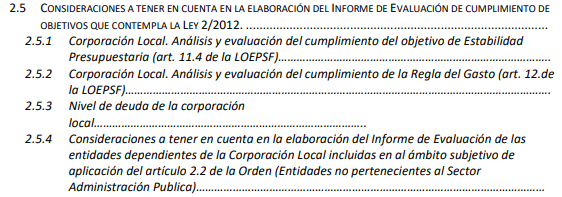 B) Respecto a los ajustes SEC, en este modelo se contemplan aquellos que se estiman más frecuentes. Por ello, para realizar otros ajustes SEC, se debe consultar: Manual de cálculo del déficit en contabilidad nacional adaptado a las Corporaciones Locales, publicado por la IGAE.Guía para la determinación de la Regla de Gasto del artículo 12 de la LOEPSF para corporaciones locales, 3ª edición, IGAE.C) En la pág. web del SAM, junto a este modelo de informe, existe un archivo Excel para efectuar los diferentes cálculos de ajustes SEC, Estabilidad, Regla de Gasto y Deuda Pñublica.Las tablas que se incluyen en este modelo  para realizar dichos cálculos, son a modo de ejemplo, no contienen fórmulas. Por ello, debéis  acudir a la EXCEL y realizar los cálculos. Una vez cumplimentada la Excel, basta con seleccionar y copiar el correspondiente cálculo, y pegarlo en el informe.D) Se recuerda que una vez cumplimentado el modelo y antes de proceder a su impresión, se deben eliminar las notas sombreadas en gris, así como suprimir el logotipo de la diputación.informe sobre la Estabilidad Presupuestaria, Regla de Gasto y nível de deuda con motivo de la LIQUIDACIÓN DEL PRESUPUESTO DE 2023	Esta Secretaría-Intervención/Intervención, en atención a las facultades recogidas en el artículo 4.1.b) 6º del Real Decreto 128/2018, de 16 de marzo, por el que se regula el Régimen Jurídico de los Funcionarios de Administración Local con habilitación de carácter nacional, y en cumplimiento del artículo 16 del Real Decreto 1463/2007, de 2 de noviembre, por el que se aprueba el Reglamento de la Ley de Estabilidad Presupuestaria en su aplicación a las Entidades Locales, así como de lo dispuesto en la Ley Orgánica 2/2012, de 27 de abril, de Estabilidad Presupuestaria y Sostenibilidad Financiera, en relación con la evaluación de  Estabilidad Presupuestaria, Regla de Gasto y Nivel de Deuda con motivo de la Liquidación del Presupuesto  General del Ejercicio 2023. emite el siguiente INFORME:1.- SUSPENSION DE LAS REGLAS FISCALESLa LOEPSF establece entre sus objetivos garantizar la Estabilidad Presupuestaria y sostenibilidad financiera de todas las Administraciones Públicas.Por ello la aprobación y liquidación de los Presupuestos de las Entidades Locales deben realizarse bajo el cumplimiento de las llamadas tres reglas fiscales: la Estabilidad Presupuestaria, la regla del gasto y la Deuda Pñublica.Es preciso recordar que la Comisión Europea decidió aplicar la cláusula general de salvaguarda del Pacto de Estabilidad y Crecimiento en 2020 (prorrogada para el ejercicio 2021 y 2022), considerando que se cumplían las condiciones para mantenerla en vigor también para el año 2023, por lo que el Consejo de Ministros del pasado 26 de julio acordó el mantenimiento de la suspensión de las reglas fiscales.Dicha decisión fue ratificada por el Congreso de los Diputados el 22 de septiembre de 2022, considerando que en España permanecían las condiciones de excepcionalidad que justifican mantener suspendidas las reglas fiscales en 2023. De este modo, con la apreciación adoptada por la mayoría absoluta del Congreso y con efectividad desde el mismo día en que se tomó el acuerdo, se mantuvieron suspendidos durante el ejercicio 2023, los objetivos de estabilidad y deuda, así como la Regla de Gasto.	No obstante, la suspensión de las tres reglas fiscales no es óbice para seguir informando sobre la evaluación del principio de Estabilidad Presupuestaria en términos de capacidad o necesidad de financiación conforme al SEC-10, Nivel de Deuda viva y, respecto a la Regla de Gasto, sobre la variación de gasto computable en el ejercicio 2023 respecto al 2022.2.- NORMATIVA APLICABLELa legislación aplicable. Viene esencialmente constituida por la siguiente:Ley Orgánica 2/2012, de 27 de abril, de Estabilidad Presupuestaria y Sostenibilidad Financiera (LOEPSF)Real Decreto  1463/2007, de  2  de noviembre, por el que se aprueba el Reglamento de desarrollo de la Ley  18/2001, de  12  de diciembre, de Estabilidad Presupuestaria, en su aplicación a las entidades locales (RLEP)Real Decreto Legislativo  2/2004, de  5  de marzo, Texto Refundido de la Ley Reguladora de las Haciendas Locales (TRLRHL)Orden HAP/2105/2012, de 1 de octubre, por la que se desarrollan las obligaciones de suministro de información previstas en la Ley Orgánica 2/2012, de 27 de abril, de Estabilidad Presupuestaria y Sostenibilidad Financiera, modificada por la Orden HAP/2082/2014, de 7 de noviembre.Reglamento nº 549/2013, del Parlamento Europeo y del Consejo, de 21 de mayo (DOCE. 26-06-2013), que aprueba el SEC 2010.Acuerdo del Consejo de Ministros de 26 de julio de 2022 por el que se suspenden las reglas fiscales para el ejercicio  2023.Manual de cálculo del déficit en contabilidad nacional adaptado a las Corporaciones Locales, publicado por la IGAE.Guía para la determinación de la Regla de Gasto del artículo 12 de la LOEPSF para corporaciones locales, 3ª edición, IGAE.3.- ÁMBITO SUBJETIVO. PERIMETRO DE CONSOLIDACION.El ámbito subjetivo del presente informe alcanza a:Ayuntamiento de___________________ (art 2.1.c  LOEPSF)4.- EVALUACION DE LA ESTABILIDAD PRESUPUESTARIA	El artículo 11.4 LOEPSF dispone que “Las Corporaciones Locales deberán mantener una posición de equilibrio o superávit presupuestario”.	Para las Corporaciones Locales (artículo 2.1 de la LOEPSF), se cumple el objetivo de Estabilidad Presupuestaria, si el conjunto de los presupuestos liquidados y cuentas anuales formuladas de las entidades clasificadas como administraciones públicas que integran la Corporación Local, presenta equilibrio o superávit, en términos de capacidad de financiación, de acuerdo con la definición contenida en el Sistema Europeo de Cuentas.	En la Liquidación del Presupuesto, el cálculo de la capacidad o necesidad de financiación para Entidades sometidas a Presupuesto Limitativo/Contabilidad Pública, se obtiene por la diferencia entre los importes correspondientes a los derechos reconocidos netos en los capítulos 1 a 7 del estado de ingresos y las obligaciones reconocidas netas en los capítulos 1 a 7 del estado de gastos, y mediante los oportunos ajustes de contabilidad nacional. Debido a la diferencia de criterios entre el Sistema Europeo de Cuentas Nacionales y Regionales (SEC-10  ) y la contabilidad presupuestaria , es preciso realizar una serie de ajustes,  siguiendo el “Manual de cálculo del déficit  en contabilidad nacional adaptado a las Corporaciones Locales” elaborado por la IGAE. 	A continuación se relacionan los ajustes efectuados y los correlativos resultados sobre la capacidad o necesidad de financiación.AJUSTES SEC (NOTA: En este modelo nos limitamos a los más frecuentes. Para realizar otros ajustes consultar Manual de Cálculo del déficit en Contabilidad Nacional adaptado a las Corporaciones Locales, elaborado por la I.G.A.E)En el Estado de Ingresos:● Ajuste por recaudación ingresos Cap.1, 2 y 3.	El criterio en contabilidad nacional  para la imputación de los ingresos fiscales y asimilados, es el de caja, se contabiliza el derecho cuando se recauda (derechos  recaudados netos, tanto de ejercicio corriente como cerrados).	En contabilidad presupuestaria rige el principio de devengo, los ingresos se contabilizan en el ejercicio que se reconoce y liquida el derecho.	El ajuste correspondiente vendrá determinado por la diferencia entre los derechos reconocidos netos de los citados capítulos y la recaudación total de dichos ingresos  (recaudación tanto de presupuesto corriente como de presupuestos cerrados).	Ajuste positivo: si el importe de los derechos reconocidos es menor que los ingresos recaudados (corriente más cerrado) disminuirá el déficit.	Ajuste negativo: si el importe de los derechos reconocidos es mayor que los ingresos recaudados (corriente más cerrados) incrementará el déficit.(Utilizar la hoja Excel de Ajustes Estabilidad y copiar la tabla  "AJUSTE RECAUDACIÓN INGRESOS CAPITULOS  1 a  3")● Ajustes por la devolución Liquidación negativa PIE. (Cap.4)Otro ajuste que cabe realizar lo constituye el importe que se ha reintegrado durante 2023 al Estado en concepto  de devolución de las liquidaciones negativas correspondiente a los ejercicios 2008, 2009 y la que reste de otra anualidad, por el concepto de Participación en los Tributos del Estado, que opera sumándolo a los derechos reconocidos netos por este concepto.Y respecto a la liquidación definitiva de 2020, de resultar negativa y no reintegrarse en su totalidad en 2023, por la cantidad no reintegrada procederá el ajuste negativo.(Utilizar la hoja Excel de Ajustes Estabilidad y copiar la tabla  "AJUSTE POR LA DEVOLUCIÓN LIQUIDACION NEGATIVA PIE ")● Ajustes por Devolución de Ingresos pendientes de aplicar al presupuesto.	En la contabilidad del presupuesto de ingresos, las operaciones de devoluciones de ingresos se registran en el momento en que se realiza el pago al acreedor. 	Ajuste negativo: Si el saldo final de la cuenta 418 "Acreedores por devolución de ingresos y otras minoraciones" es mayor que el inicial, la diferencia dará lugar a un ajuste negativo  que disminuirá la capacidad de financiación.	Ajuste positivo: Si el saldo final de la cuenta 418 "Acreedores por devolución de ingresos y otras minoraciones" es menor que el inicial, la diferencia dará lugar a un ajuste positivo que aumentará la capacidad de financiación. (Utilizar la hoja Excel de Ajustes Estabilidad y copiar la tabla  "AJUSTE POR DEVOLUCIONES INGRESOS PENDIENTES DE APLICAR A PRESUPUESTO)En el estado de Gastos:● Ajuste por intereses devengados y no vencidos de préstamos (Cap.3) (Nota: Por aplicación del principio de importancia relativa, este ajuste puede que no se considere necesario realizar si es de escasa entidad- los ajustes se compensarían entre sí- y por tanto de escasa incidencia en la estabilidad)	En contabilidad nacional se contabilizan por el criterio de devengo  y en contabilidad presupuestaria se reconoce la obligación con el vencimiento.	Procede un ajuste negativo por los intereses devengados en el ejercicio n-1 y con vencimiento en el ejercicio n, y un ajuste positivo por los intereses devengados en el ejercicio n y con vencimiento en el ejercicio n+1.(Utilizar la hoja Excel de Ajustes Estabilidad y copiar la tabla "AJUSTE  POR INTERESES Cap.3")● Ajuste por Gastos realizados en el ejercicio pendientes de aplicar al presupuesto	La aplicación del principio de devengo del Sistema Europeo de Cuentas implica la imputación de cualquier gasto efectivamente realizado con independencia del momento en que se decida su imputación presupuestaria. 	Si el saldo final de la cuenta 413 “Acreedores por operaciones devengadas” es mayor (menor) al inicial se efectuará un ajuste como mayor (menor) gasto no financiero, aumentando (disminuyendo) el déficit no financiero.	En su caso deberá considerarse el saldo de la cuenta 555 por pagos pendientes de aplicación. (sólo se recogerán los pagos que no se han reflejado en la cuenta 413) (Este Ajuste aparecerá reflejado en el apartado “Otros” en la EP)(Utilizar la hoja Excel de Ajustes Estabilidad y copiar la tabla  "AJUSTE POR GASTOS PENDIENTES DE APLICAR A PRESUPUESTO")	En Ingresos: los ajustes positivos del Presupuesto de Ingresos aumentan la capacidad de financiación y los ajustes negativos disminuyen la capacidad de financiación. 	En Gastos: los ajustes positivos del Presupuesto de Gastos disminuyen la capacidad de financiación y los ajustes negativos aumentan la capacidad de financiación.CÁLCULO DE LA CAPACIDAD / NECESIDAD DE FINANCIACIÓN DE LA LIQUIDACION  PRESUPUESTO GENERAL DEL AYUNTAMIENTO PARA 2023(Utilizar la hoja Excel ESTABILIDAD PRESUPUESTARIA, y copiar la tabla)5.- REGLA DE GASTO: VARIACION DEL GASTO COMPUTABLE EN EL EJERCICIO 2023 RESPECTO AL 2022.	El artículo 12 LOEPSF establece el objetivo de la Regla de Gasto: la variación del gasto computable, entre dos ejercicios económicos, no podrá superar la tasa de referencia de crecimiento del Producto Interior Bruto de medio plazo de la economía española (TRCPIB).	Como ya se ha indicado, se han suspendido las reglas fiscales para el ejercicio 2023 y no hay tasa de referencia, por lo que la información que se presenta respecto al cumplimiento de la Regla del Gasto, es relativa a la variación del Gasto Computable en el ejercicio 2023 respecto al 2022.	En las Corporaciones Locales, para la determinación del gasto computable, se parte de los empleos no financieros en términos del Sistema Europeo de Cuentas excluidos los intereses de la deuda. 	Para Entidades  sometidas a Presupuesto Limitativo/Contabilidad Pública, el Gasto computable se calcula como:(+) Empleos (gastos) no financieros, suma de los capítulos 1 a 7 de gastos, excluidos los intereses de la deuda. Del Capítulo 3 de gastos financieros únicamente se agregarán los gastos de emisión, formalización, modificación y cancelación de préstamos, deudas y otras operaciones financieras, así como los gastos por ejecución de avales. Subconceptos (301, 311, 321, 331 y 357)(+/-) Ajustes cálculo Empleos no financieros según el SEC(-) Pagos por transferencias (y otras operaciones internas) a otras Entidades que integran la  Corporación Local.(-) La parte de gasto no financiero del Presupuesto financiado con fondos finalistas procedentes de: Unión Europea, Estado, Comunidad Autónoma, Diputación, Otras Administraciones Publicas.El artículo 12.4 LOEPSF dispone que cuando se aprueben cambios normativos que supongan aumentos permanentes de la recaudación, el nivel de gasto computable resultante de la aplicación de la regla en los años en que se obtengan los aumentos de recaudación podrá aumentar en la cuantía equivalente. Cuando se aprueben cambios normativos que supongan disminuciones de la recaudación, el nivel de gasto computable resultante de la aplicación de la regla en los años en que se produzcan las disminuciones de recaudación deberá disminuirse en la cuantía equivalente.                  (En su caso) Los incrementos y disminuciones de recaudación derivados de cambios normativos en el ejercicio 2023 son:	Nota, inversiones financieramente sostenibles 2023: Al no ser de aplicación el apartado 5 de la disposición adicional decimosexta del RDL 2/2004, de 5 de marzo, no se podrán reconocer obligaciones en gastos de inversión financieramente sostenibles en el 2023 con cargo al superávit del 2020 y 2021.(Utilizar la hoja Excel REGLA DE GASTO, y copiar la tabla)6.- NIVEL DE DEUDA 	A continuación, se recoge el Nivel de Deuda de esta Corporación a 31 de diciembre de 2023, incluyendo el Endeudamiento a efectos del Protocolo del Procedimiento de Déficit Excesivo (Deuda viva PDE) y el Endeudamiento a efectos de la aplicación del régimen de autorización recogido en el artículo 53 TRLRHL y en la disposición final 31ª de la ley de Presupuestos Generales del Estado de 2013. Igualmente se refleja el porcentaje de la deuda  sobre los ingresos corrientes liquidados, minorando los ingresos afectados y los que tengan carácter extraordinario.(Utilizar la hoja Excel NIVEL DEUDA  y copiar la tabla RESUMEN NIVEL DE DEUDA)En _______________a____ de_____________20__EL/LA SECRETARIO/A-NTERVENTOR/A o EL/LA INTERVENTOR/AFdo.: ________________________________Nota: Suspensión reglas fiscales y Planes económicos financieros.Suspendidas las reglas fiscales en el ejercicio 2023, no se exigirá la presentación de planes económico-financieros ni su aprobación ni se aplicarán medidas como la adopción de acuerdos de no disponibilidad de créditos con origen en aspectos relativos a la presentación o aprobación de dichos planes o al cumplimiento de las reglas.AYUNTAMIENTO DE__________________________(PALENCIA)DECRETO DE LA ALCALDÍAResultando que con fecha 31/12/202__ se ha producido el cierre del Presupuesto del Ayuntamiento de ________________ correspondiente al Ejercicio de 202____ y que han sido confeccionados los estados demostrativos de la Liquidación del Presupuesto.Considerando lo establecido por los artículos  193 del Texto Refundido de la Ley Reguladora de las Haciendas Locales, aprobado por Real Decreto Legislativo 2/2004, de 5 de marzo (TRLRHL), y por los artículos 90 y 91 del Real Decreto 500/1990, de 20 de abril, por el que se desarrolla el Capítulo I del Título VI de la Ley 39/1988, de 28 de diciembre, Reguladora de las Haciendas Locales, en materia de presupuestos (RD 500/1990).	Visto el informe de fecha _____________ emitido por el/la Secretario/a-Interventor/a o Interventor/a con arreglo a lo establecido en el artículo 191.3 TRLRHL y artículo 90.1 RD 500/1990.	Visto, asimismo, el informe que con fecha ___________ emana de la Secretaría-Intervención o Intervención Municipal, relativo a la Estabilidad Presupuestaria, Regla de Gasto y Límite de Deuda Pñublica, en cumplimiento de las previsiones contenidas en el artículo 16.2 del Real Decreto 1463/2007, de 2 de noviembre, por el que se aprueba el reglamento de desarrollo de la Ley 18/2001, de 12 de diciembre, de Estabilidad Presupuestaria, en su aplicación a las entidades locales.	Vistos el resto de los documentos y estados que integran el expediente de la Liquidación.	En virtud de la competencia que me atribuyen el referido apartado 3 del artículo 193 TRLRHL y apartado 1 del artículo 90 RD 500/1990, por medio del presente vengo a dictar la siguienteRESOLUCIÓN	PRIMERO. Aprobar la Liquidación del Presupuesto correspondiente al Ejercicio de 202___, en los propios términos que constan en sus estados demostrativos, la cual arroja el siguiente resumen:LIQUIDACIÓN DEL PRESUPUESTORESULTADO PREUPUESTARIOREMANENTE DE TESORERIA	segundo.  Dar cuenta al Ayuntamiento Pleno en la primera sesión que celebre de los citados estados demostrativos y de la aprobación de la Liquidación del Presupuesto del Ejercicio de ______________, obrando en consecuencia, de acuerdo con lo previsto en el artículo 191.3 TRLRHL y artículo 90.2 RD 500/1990.	 TERCERO. De conformidad con lo dispuesto en el artículo 193 bis TRLRHL, dar cuenta al Pleno del resultado de la aplicación de los criterios determinantes de los derechos de difícil o imposible recaudación, que determinan un importe de ____________________euros. 	CUARTO. Remitir copia de la Liquidación a la Comunidad Autónoma y al Ministerio de Hacienda.	QUINTO. (En el supuesto de Liquidación con Remanente de tesorería negativo, se añadirá el siguiente párrafo Como consecuencia del resultado negativo del Remanente de Tesorería, se acuerda proponer al Pleno la adopción de alguna de las medidas que se contemplan en el artículo 193 TRLRHL.	En____________________ a ______de ______________de  202___.	EL/LA ALCALDE/SA						ANTE MI.						EL/LA SECRETARIO/A-INTERVENTOR/A							o EL/LA SECRETARIO/A.AYUNTAMIENTO DE ________(PALENCIA)		Ilmo. Sr.:	De conformidad con lo previsto en el artículo 193.5 del Real Decreto Legislativo  2/2004, de 5 de marzo, por el que se aprueba el texto refundido de  de las Haciendas Locales, me es grato remitir copia de  del Presupuesto de este Ayuntamiento correspondiente al ejercicio de 20___ debidamente aprobada.	En __________________a ______de ________________de 202___.					EL/LA ALCALDE/SAFdo.: _________________________Ilmo. Sr. Delegado Territorial de  de Castilla y León.           Avda. Casado del Alisal, 27.  34001.-PALENCIANOTA: La remisión de  la liquidación al MINHAFP se hará a través de la Oficina virtual de Coordinación financiera Entidades LocalesLIQUIDACION PPTO. GASTOSIMPORTECréditos inicialesModificaciones de créditosCréditos definitivosGastos comprometidosObligaciones reconocidas netasPagos líquidosRemanentes de crédito comprometidosRemanentes de crédito no comprometidosLIQUIDACION PPTO. INGRESOSIMPORTEPrevisiones inicialesModificación de las previsionesPrevisiones definitivasDerechos reconocidosDerechos anuladosDerechos canceladosRecaudación líquidaDerechos pendientes de cobroCONCEPTOSDerechosReconocidosnetos ObligacionesreconocidasnetasAjustesRESULTADO PRESUPUESTARIO        a) Operaciones corrientes        b) Otras operaciones no financieras1.Total operaciones no financieras (a+b)     c) Activos financieros     d) Pasivos financieros2. Total operaciones financieras (c+d)I. RESULTADO PRESUPUESTARIO DEL EJERCICIO (I=1+2)AJUSTESAJUSTES3. Créditos gastados financiados con remanente de tesorería para gastos generales3. Créditos gastados financiados con remanente de tesorería para gastos generales3. Créditos gastados financiados con remanente de tesorería para gastos generales4. Desviaciones de financiación negativas del ejercicio4. Desviaciones de financiación negativas del ejercicio4. Desviaciones de financiación negativas del ejercicio5. Desviaciones de financiación positivas del ejercicio5. Desviaciones de financiación positivas del ejercicio5. Desviaciones de financiación positivas del ejercicioII TOTAL AJUSTES (II=3+4-5)II TOTAL AJUSTES (II=3+4-5)II TOTAL AJUSTES (II=3+4-5)RESULTADO PRESUPUESTARIO AJUSTADO (I+II)RESULTADO PRESUPUESTARIO AJUSTADO (I+II)RESULTADO PRESUPUESTARIO AJUSTADO (I+II)RESULTADO PRESUPUESTARIO AJUSTADO (I+II)COMPONENTESIMPORTESAÑOIMPORTESAÑOIMPORTES AÑO ANTERIORIMPORTES AÑO ANTERIOR1. Fondos líquidos2. Derechos pendientes de cobro (+) del Presupuesto corriente (+) de Presupuestos cerrados (+) de Operaciones no presupuestarias3 Obligaciones pendientes de pago(+ )del Presupuesto corriente(+) de Presupuestos cerrados(+) de Operaciones no presupuestarias4. Partidas pendientes de aplicación(-) cobros realizados pendientes de aplicación definitiva(+)  pagos realizados pendientes de aplicación definitivaI. Remanente de tesorería total (1+2-3+4)II. Saldos de dudoso cobroIII. Exceso de financiación afectadaIV .Remanente de tesorería para gastos generales (I-II-III)CapítulosDerechos Reconocidos Netos 2023Recaudación líquidaRecaudación líquidaTotal Recaudación AjusteCapítulosDerechos Reconocidos Netos 2023Ejercicio corriente 2023Ejercicios cerradosTotal Recaudación Ajuste10,000,000,0020,000,000,0030,000,000,00Ajuste(+) Devolución liquidación PIE 2008 Ajuste (+) Devolución liquidación PIE 2009 Ajuste (+) Devolución liquidación PIE ejercicios distintos a 2008 y 2009Ajuste (-)  liquidación negativa PIE 2020, no reintegrada en 2023Cuenta 418 (Acreedores por devoluciones de ingresos)Saldo a 1 de enero de 2023Saldo a 1 de enero de 2023Saldo a 31 de diciembre de 2023Saldo a 31 de diciembre de 2023Ajuste Cuenta 418 (Acreedores por devoluciones de ingresos)0,00Intereses devengados en 2022                                                con vencimiento en 2023Intereses devengados en 2022                                                con vencimiento en 2023Intereses devengados en 2023                                con vencimiento en 2024Intereses devengados en 2023                                con vencimiento en 2024Ajuste0,00Saldo a1 de enero de 2023Saldo a31 de diciembre de 2023Diferencia saldo 2023 AjusteCuenta 413 (Acreedores por operaciones devengadasCuenta 413 (Acreedores por operaciones devengadas0,00Cuenta 555 (Pagos pendientes de aplicación)Cuenta 555 (Pagos pendientes de aplicación)0,00LIQUIDACION DEL PRESUPUESTO  2023a) Suma de los Derechos Reconocidos Capítulos  1 a 7 de Ingresos0,00b) Suma de las Obligaciones Reconocidas Capítulos  1 a 7 de Gastos0,00c) Total capacidad/necesidad de financiación antes de ajustes (a-b)0,00AJUSTES Ajuste por recaudación ingresos Capítulo 10,00Ajuste por recaudación ingresos Capítulo 20,00Ajuste por recaudación ingresos Capítulo 30,00(+) Ajuste por liquidación PTE - 20080,00(+) Ajuste por liquidación PTE - 20090,00(+/-) Ajustes por liquidación PTE ejercicios distintos  a 2008 y 20090,00Intereses0,00Diferencias de cambio(+/-) Ajuste por grado de ejecución del gastoNo procede en LiquidaciónInversiones realizadas por Cuenta Corporación Local (2)Ingresos por Ventas de Acciones (privatizaciones)Dividendos y Participación en beneficiosIngresos obtenidos del presupuesto de la Unión EuropeaOperaciones de permuta financiera (SWAPS)Operaciones de reintegro y ejecución de avalesAportaciones de CapitalAsunción y cancelación de deudasGastos realizados en el ejercicio pendientes de aplicar a presupuesto (cuenta 413 según Orden HAC/1364/2018)0,00Adquisiciones con pago aplazadoArrendamiento financieroContratos de asociación publico privada (APP's)Inversiones realizadas por cuenta de otra Administración Publica (3)PrestamosDevoluciones de ingresos pendientes de aplicar a presupuesto0,00Consolidación de transferencia con otras Administraciones PublicasOtros (1)0,00d) Total ajustes al Presupuesto0,00e) Capacidad/Necesidad de financiación (c +d): e) Capacidad/Necesidad de financiación (c +d): CAPACIDAD DE FINANCIACION0,00Breve descripción del cambio normativoImporte Incr(+)/dismin(-) en Liquidación 2023Ejemplo: Imposición y ordenación ICIO5.000€Ejemplo: Bonificación potestativa.... IBI-2.000€ConceptoLiquidación 2022 Obligaciones reconocidas            (1)Liquidación 2023 Obligaciones reconocidasSuma de los Capítulos 1 a 7 de gastos (2)0,000,00Ajustes calculo empleos no financieros según el SEC0,000,00(-) Enajenación de terrenos y demás inversiones reales.0,00(+/-) Inversiones realizadas por cuenta de una Corporación Local (5)0,00(+/-) Ejecución de Avales.0,00(+) Aportaciones de capital. 0,00(+/-) Asunción y cancelación de deudas.0,00(+/-) Gastos realizados en el ejercicio pendientes de aplicar al presupuesto.0,000,00(+/-) Pagos a socios privados realizados en el marco de las Asociaciones público privadas. 0,00(+/-) Adquisiciones con pago aplazado.0,00(+/-) Arrendamiento financiero.0,00(+) Préstamos.0,00(-) Mecanismo extraordinario de pago a proveedores 0,00(-) Inversiones realizadas por la Corporación Local por cuenta de otra Administración Pública (6)                   0,00(+/-) Ajuste por grado de ejecución del gastoNo procede en liquidaciónNo procede en liquidaciónOtros (Especificar)(4)0,000,00Empleos no financieros (Cap. 1 a 7) términos SEC excepto intereses de la deuda0,000,00(-) Pagos por transferencias (y otras operaciones internas) a otras entidades que integran la Corporación Local (3)0,00(-) Gasto financiado con fondos finalistas procedentes de la Unión Europea o de otras Administraciones públicas0,000,00(-)Unión Europea0,000,00(-)Estado0,000,00(-)Comunidad Autónoma0,000,00(-)Diputaciones0,000,00(-)Otras Administraciones Publicas0,000,00Total de Gasto computable del ejercicio Gasto computable 2022Gasto computable 2023Total de Gasto computable del ejercicio 0,000,00(-) Inversiones Financieramente sostenibles(IFS)                IFS 2021IFS 2022(-) Inversiones Financieramente sostenibles(IFS)                0,00No procedeTotal de Gasto computable del ejercicio, ajustado IFS Gasto computable 2022, ajustado IFSGasto computable 2023, ajustado IFSTotal de Gasto computable del ejercicio, ajustado IFS 0,000,00(-/+) Incrementos/disminuciones de recaudación por cambios normativos considerados en la Liquidación 2023 (art.12.4) (b)(-/+) Incrementos/disminuciones de recaudación por cambios normativos considerados en la Liquidación 2023 (art.12.4) (b)0,00(+)Detalle de incrementos:(+)Detalle de incrementos:0,00(-) Detalle de disminuciones:(-) Detalle de disminuciones:0,00% incremento gasto computable 2023 s/ 2022% incremento gasto computable 2023 s/ 2022#¡DIV/0!TOTAL DEUDA  A EFECTOS DEL PROTOCOLO DE DEFICIT EXCESIVO .DEUDA PDE (1)0,00RIESGO DEDUCIDO DE AVALES  (2)0,00OPERACIONES DE CRÉDITO FORMALIZADAS Y NO DISPUESTAS (3)0,00 OPERACIONES DE CRÉDITO CON ADMINISTRACIONES PUBLICAS (4)0,00Otras deudas (5)0,00A) CAPITAL VIVO A EFECTOS DEL ART.53 TRLRHL Y LA DF 31 LPGE 2013 (1+2+3+4+5)0,00B) TOTAL INGRESOS CORRIENTE LIQUIDADOS AJUSTADOS 0,00C) PORCENTAJE DEUDA/INGRESOS CORRIENTES#¡DIV/0!DE INGRESOSIMPORTEDE GASTOSIMPORTEPrevisiones inicialesCréditos inicialesModificación de las previsionesModificaciones de créditosPrevisiones definitivasCréditos definitivosDerechos reconocidosGastos comprometidosDerechos anuladosObligaciones reconocidas netasDerechos canceladosPagos líquidosRecaudación líquidaRemanentes de crédito comprometidosDerechos pendientes de cobroRemanentes de crédito no comprometidosCONCEPTOSDerechosReconocidosnetos ObligacionesreconocidasnetasAjustesRESULTADO PRESUPUESTARIO        a) Operaciones corrientes        b) Otras operaciones no financieras1.Total operaciones no financieras (a+b)     c) Activos financieros     d) Pasivos financieros2. Total operaciones financieras (c+d)I. RESULTADO PRESUPUESTARIO DEL EJERCICIO (I=1+2)AJUSTESAJUSTES3. Créditos gastados financiados con remanente de tesorería para gastos generales3. Créditos gastados financiados con remanente de tesorería para gastos generales3. Créditos gastados financiados con remanente de tesorería para gastos generales4. Desviaciones de financiación negativas del ejercicio4. Desviaciones de financiación negativas del ejercicio4. Desviaciones de financiación negativas del ejercicio5. Desviaciones de financiación positivas del ejercicio5. Desviaciones de financiación positivas del ejercicio5. Desviaciones de financiación positivas del ejercicioII TOTAL AJUSTES (II=3+4-5)II TOTAL AJUSTES (II=3+4-5)II TOTAL AJUSTES (II=3+4-5)RESULTADO PRESUPUESTARIO AJUSTADO (I+II)RESULTADO PRESUPUESTARIO AJUSTADO (I+II)RESULTADO PRESUPUESTARIO AJUSTADO (I+II)RESULTADO PRESUPUESTARIO AJUSTADO (I+II)COMPONENTESIMPORTESAÑOIMPORTESAÑOIMPORTES AÑO ANTERIORIMPORTES AÑO ANTERIOR1. Fondos líquidos2. Derechos pendientes de cobro (+) del Presupuesto corriente (+) de Presupuestos cerrados (+) de Operaciones no presupuestarias3 Obligaciones pendientes de pago(+ )del Presupuesto corriente(+) de Presupuestos cerrados(+) de Operaciones no presupuestarias4. Partidas pendientes de aplicación(-) cobros realizados pendientes de aplicación definitiva(+)  pagos realizados pendientes de aplicación definitivaI. Remanente de tesorería total (1+2-3+4)II. Saldos de dudoso cobroIII. Exceso de financiación afectadaIV .Remanente de tesorería para gastos generales (I-II-III)